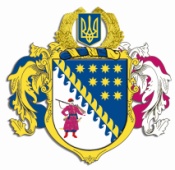 ДНІПРОПЕТРОВСЬКА ОБЛАСНА РАДАVIІІ СКЛИКАННЯПостійна комісія з питань соціально-економічного розвитку області, бюджету і фінансівпросп. Олександра Поля, 2, м. Дніпро, 49004П Р О Т О К О Л   №  3засідання постійної комісії обласної ради12 лютого 2021 року							м. Дніпро11:00 годинУсього членів комісії:		 13 чол. Присутні:                   		 13 чол. (з них 3 чол. – телеконференція)Відсутні:                   		   -Присутні члени комісії: Піддубний С.О., Кеда Н.В., Чабанова Т.С., 
Бондаренко О.В. (телеконференція), Борисенко О.В., Буряк О.М., 
Геккієв А.Д. (телеконференція), Жадан Є.В., Молоков С.В., Мухтаров Г.А., Плахотнік О.О., Савченко О.М. (телеконференція), Чиркова О.В.Відсутні члени комісії: – У роботі комісії взяли участь:Шебеко Т.І. – директор департаменту фінансів облдержадміністрації;Коломоєць А.В. – директор департаменту житлово-комунального господарства та будівництва облдержадміністрації;Макаров Д.А. – в.о. директора департаменту капітального будівництва облдержадміністрації;Кулик В.В. – в.о. директора департаменту охорони здоров’я облдержадміністраціїБеспаленкова Н.М. – начальник управління бухгалтерського обліку, фінансів та моніторингу діяльності – головний бухгалтер виконавчого апарату обласної ради; Семикіна О.С. – в.о. начальника управління економіки, бюджету та фінансів виконавчого апарату обласної ради;Богуславська І.О. – заступник начальника управління економіки, бюджету та фінансів – начальник відділу бюджету та фінансів виконавчого апарату обласної ради;Рижинков В.В. – заступник начальника управління стратегічного планування та комунальної власності виконавчого апарату обласної ради.Головував: Піддубний С.О.Порядок денний засідання постійної комісії:Про розгляд проєкту розпорядження голови обласної ради „Про внесення змін до рішення обласної ради від 23 грудня 2020 року № 11-3/VІІІ „Про обласний бюджет на 2021 рік”.Про погодження переліку рішень обласної ради, які знаходяться на контролі постійної комісії обласної ради з питань соціально-економічного розвитку області, бюджету і фінансів на 2021 рік.Різне.СЛУХАЛИ: 1. Про розгляд проєкту розпорядження голови обласної ради „Про внесення змін до рішення обласної ради від 23 грудня 2020 року № 11-3/VІІІ „Про обласний бюджет на 2021 рік”.Інформація: директора департаменту фінансів облдержадміністрації Шебеко Т.І.ВИСТУПИЛИ: Піддубний С.О., Бондарен ко О.В. (телеконференція), 
Геккієв А.Д. (телеконференція), Савченко О.М. (телеконференція), 
Кеда Н.В., Коломоєць А.В., Кулик В.В., Молоков С.В.ВИРІШИЛИ:  1. Погодити запропонований облдержадміністрацією проєкт розпорядження голови обласної ради „Про внесення змін до рішення обласної ради від 23 грудня 2020 року № 11-3/VІІІ „Про обласний бюджет на 2021 рік” (лист облдержадміністрації від 11.02.2021 № ВХ-1213/0/1-21 та пояснювальна записка департаменту фінансів облдержадміністрації від 11.02.2021 
ВХ-1213/1/1-21 додаються) із наступними змінами: за пропозицією головного розпорядника бюджетних коштів – обласної ради в межах загального ресурсу здійснити перерозподіл планових призначень видатків обласного бюджету, а саме: по регіональній міжгалузевій Програмі щодо надання фінансової підтримки комунальним підприємствам (установам), що належать до спільної власності територіальних громад сіл, селищ та міст Дніпропетровської області, на 2013-2023 роки (зі змінами) за КПКВ 0117670 „Внески до статутного капіталу суб’єктів господарювання” збільшити видатки по КП „Лабораторія якості життя” Дніпропетровської обласної ради” на суму 400 000 грн за рахунок відповідного зменшення видатків по 
КП „Агропроекттехбуд” Дніпропетровської обласної ради” на суму 400 000 грн.2. Рекомендувати голові обласної ради прийняти проєкт розпорядження голови обласної ради „Про внесення змін до рішення обласної ради від 
23 грудня 2020 року № 11-3/VІІІ „Про обласний бюджет на 2021 рік”. 3. Рекомендувати департаменту фінансів облдержадміністрації (Шебеко) надати проєкт розпорядження голови обласної ради „Про внесення змін до рішення обласної ради від 23 грудня 2020 року № 11-3/VІІІ „Про обласний бюджет на 2021 рік” на чергову сесію обласної ради для затвердження.Результати голосування:за 			13проти		  -утримались 	  -усього 		13СЛУХАЛИ: 2. Про погодження переліку рішень обласної ради, які знаходяться на контролі постійної комісії обласної ради з питань соціально-економічного розвитку області, бюджету і фінансів на 2021 рік.Інформація: голови постійної комісії обласної ради з 
питань соціально-економічного розвитку області, бюджету і фінансів 
Піддубного С.О.ВИСТУПИЛИ: Чиркова О.В., Рижинков В.В.ВИРІШИЛИ: 1. Інформацію голови постійної комісії обласної ради з 
питань соціально-економічного розвитку області, бюджету і фінансів 
Піддубного С.О. взяти до відома.2. Погодити перелік рішень обласної ради, які знаходяться на контролі постійної комісії обласної ради з питань соціально-економічного розвитку області, бюджету і фінансів (додається на 6 арк.).3. Рекомендувати виконавчому апарату обласної ради підготувати проєкт рішення „Про перерозподіл контролю  за рішеннями обласної ради між постійними комісіями обласної ради VIII скликання” та винести його на розгляд чергової сесії обласної радиРезультати голосування:за 			13проти		  -утримались 	  -усього 		13СЛУХАЛИ: 3. Різне.Про розгляд звернень (додаються):1. КПК „Дніпропетровський академічний обласний український молодіжний театр” ДОР” від 28 січня 2021 року № 14 стосовно питання виділення додаткових коштів у 2021 році по статті „Заробітна плата”, 
а саме на: посадові оклади, надбавки за вислугу років та звання та інші обов’язкові доплати, у сумі 5 468,3 тис.грн;2. Дніпропетровської обласної ради від 10 лютого 2021 року 
№ ВИХ-335/0/2-21 щодо можливості надання фінансової допомоги комунальним підприємствам питного водопостачання та централізованого водовідведення обласної ради (КП „Жовтоводський водоканал” ДОР”, КП „Синельниківський міський водоканал” ДОР”, 
КП „Солонянське ЖКУ” ДОР”, КП Апостоловеводоканал” ДОР”, 
КП „Верхньодніпровський ВУВКГ” ДОР”) на загальну суму 52,2 млн грн.Інформація: голови постійної комісії обласної ради з 
питань соціально-економічного розвитку області, бюджету і фінансів 
Піддубного С.О.ВИСТУПИЛИ:  Рижинков В.В.ВИРІШИЛИ: Направити вищезазначені звернення до Дніпропетровської обласної державної адміністрації для опрацювання в межах компетенції та повідомлення за результатами розгляду заявників і постійної комісії обласної ради з питань соціально-економічного розвитку області, бюджету і фінансів.Результати голосування:за 			13проти		  -утримались 	  -усього 		13Голова комісії							С.О. ПІДДУБНИЙСекретар комісії							Т.С. ЧАБАНОВА